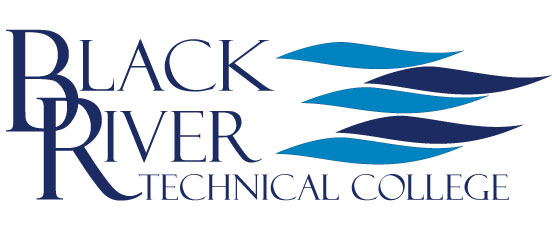 Meeting/Conference Recap(Retain one copy for your personal file; give one copy to your supervisor and one copy to your respective VP)I attended the following sessions or presentations: (if applicable)I gained from this meeting/conference the following:	(Summarize very briefly by using key words or phrases; if the meeting was unproductive for you, please indicate)Specific ways (if applicable) in which I may use the information from this meeting:I have shared materials from this conference to the following individuals (list material s and individuals):Name:Position:Conference Attended:Conference Attended:Sponsoring Organization(s):Sponsoring Organization(s):Location: Date: 